浏阳市2018-2019学年上学期期末考试八年级物理试卷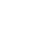 时量：60分钟   总分：100分     选择题(本题共12个小题,每个小题只有一个选项符合题意,请将答案填在下面的的答题栏内,每小题3分，共36分。)1．下列数据中，最接近生活实际的是A. 一名初中生的质量是50kgB. 一名普通初中生的身高是216cmC. 中学生通常情况下的步行速度可达5m/sD. 成年人的正常体温是39℃2．能直接测量长度的工具是A. 电子秤	 B. 刻度尺  	C. 温度计	 D. 秒表3. 在2018年《歌手2》的总决赛中，来自美国的歌手Jessie•J获得了冠军，当她在台上与帮唱嘉宾李玟一起高歌时，她们两人声音最大的不同是A. 音调  	B. 响度 	C. 音色 	D. 声速4．小明爸爸的车因红灯在路口等待时，坐在车内的小明突然发觉自家的小车在后退，其实车子并没有动。小明有这种感觉是因为他选择的参照物是：A. 旁边车道先行的公交车	B. 小明爸爸
C. 地面	D. 自家小车5．小红坐在岸边，看到的以下景和物在水中的像，由于光的折射形成的是：A. 白云	B. 凉亭	C. 飞鸟	D. 水中的鱼6．为了同学们顺利进行期考，考务工作非常细致，用物理知识解释相关做法，正确的是：A. 用广播指令，说明声音的传播不需要介质
B. 调节广播音量，是调节音调的高低
C. 用广播指令，说明声音可以传递信息
D. 禁止喧哗，是在传播途径中控制噪声7．下列关于“冰棒现象”的分析，正确的是：A. 剥去包装纸，冰棒冒“白气”，属于汽化现象
B. 剥去包装纸，过一会儿，冰棒“落泪”，属于液化现象
C. 冰棒放入茶杯，杯子外壁会“出汗”，属于液化现象
D. 刚从冰箱拿出的冰棒，包装纸上沾有“白粉”，属于凝固现象8．在掌心中滴一滴水珠，可以看到水滴下的手纹更“清晰”，这是手纹的：A. 倒立放大的实像	B. 倒立缩小的实像
C. 正立等大的虚像	D. 正立放大的虚像9．目前世界上最轻的一类物质“碳海绵”比同体积的普通海绵轻得多，“轻”说明“碳海绵”：A. 密度小	B. 体积小	C. 硬度小	D. 弹性小10．在下列物态变化的实例中，正确的是A. 舞台上用干冰制作“云雾”，这是汽化现象B. 夏天阴凉地方的石头比较潮湿，这是熔化现象C. 电冰箱冷冻室内出现白色的霜，这是凝固现象D. 衣柜中的樟脑丸，过一段时间变小或消失，这是升华现象11．“小荷才露尖尖角，早有蜻蜓立上头”现有一蜻蜓立于距水面处的荷尖上。池中水深2m，则蜻蜓在水中的像距水面：A. 2m	B. 	C. 	D. 12．甲、乙两块砖的体积之比为3：2，密度之比为2：1，则它们的质量之比为：A. 1：1	B. 1：2	C. 2：1	D. 3：1二、填空题（本题每空2分，共20分，要求把答案写在横线上的空白处）13．请给下列长度填上合适的单位。（1）某同学的身高是1.62 ______；（2）一支铅笔的长度是18______。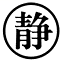 14． 如图所示，在医院里我们经常看到如图所示的“静”字，其目的是提醒大家要注意控制好声音的______（选填音调、响度或音色），以免影响他人，这是在______处减弱噪声。15．夏天，沥青路面随着气温的升高而变得越来越软，由此可知沥青是______（选填“晶体”或“非晶体”）；医院抢救中暑病人时，会在病人额头上大面积地擦酒精降温，依据是酒精蒸发会______（选填“吸热”或“放热”）。 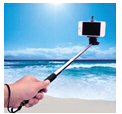 16．近期流行的“自拍神器”给旅行者自拍带来方便。如图所示，与直接拿手机自拍相比，利用自拍杆可以______物距，减小人像的大小，从而______取景范围，取得更好的拍摄效果。（均选填“增大”或“减小”）
17．6月4日的《南海日报》报道：“今年“荔枝王”重2两2”，即单颗荔枝的质量达到110g，110g=______kg。若这颗荔枝的体积是，它的密度是______。三、作图与实验（本大题共4小题，共24分）18．（8分）如图所示，F和为凸透镜的焦点，P和到凸透镜的距离为二倍焦距。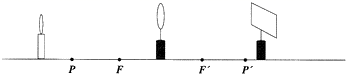 （1）保证蜡烛、凸透镜的位置不变，应将光屏向______（填“左”或“右”）移动，才能在光屏上得到清晰倒立的______（填“放大”或“等于”或“缩小”）的实像。（2）若将图示装置模拟人的眼睛成像系统，成像总在光屏左侧，该种情况表明这样的眼睛是______视眼（填“近”或“远”），需要佩戴一个焦距合适的______（填“凹”或“凸”）透镜才能加以矫正。
19．（8分）小明用图甲的装置，探究水沸腾时温度变化的特点，实验数据记录如下。（1）分折实验数据可知水在沸腾时温度的特点是______；（2）分析实验数据可知水的沸点为______，低于。产生这一现象的原因可能是当地大气压强______（填“高于”、“低于”或“等于”）一个标准大气压。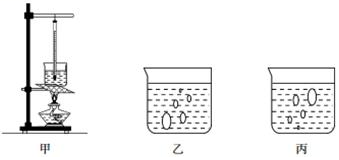 （3）图______（填“乙”或“丙”）能反映水沸腾前产生气泡的情形。20．（8分）小明在盆中清洗樱桃时发现樱桃会沉入水中，他想知道樱桃的密度，于是他做了如下操作：
（1）把天平放在水平台面上，将游码移到标尺左端零刻线处，发现指针指在分度盘左侧，接下来应向______选填“左”或“右”调节平衡螺母使横梁平衡。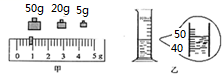 （2）用天平测出透明空烧杯的质量，然后将透明空烧杯中装入适量水，把一粒樱桃放入烧杯中的樱桃放入烧杯中，再往烧杯中逐渐加盐并搅拌，直至观察到樱桃悬浮，随即停止加盐，将烧杯中的樱桃取出，用调好的天平测出烧杯与盐水总质量，如图甲所示，记作______g。（3）将烧杯中的盐水全部倒入空量筒中，如图乙所示，量筒中盐水的体积为______，以上实验操作，测出的樱桃密度比实际值将偏______（选填“大”或“小”）。                                                                                                                                 四、综合应用题（本大题共3小题，共20分）21．（6分）2018年1月1日晚，主题为《多彩星城、魅力长沙》的元旦焰火晚会在长沙市橘子洲激情上演。它将激光、灯光、音乐、焰火控制等先进技术集为一体。晚八时三十分雄浑的音乐响起，拉开了晚会的序幕。一道道霞光冲天而起在丰空中如菊花散开。紧接着一声声巨响划破长空。炫目的激光在夜空中投射出一条条耀眼的光束。绚丽的烟花将湘江四季景观璀璨勾勒，炫烂夺目，江面的烟花“例影”却又让人产生一种如梦如幻，仿佛身临画中的感觉…… 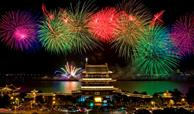 上面的描述中有许多物理现象，请你据此将下表补充完整。22．（ 6分）小明一家双休日驾车外出郊游，汽车以的平均速度行驶才到达旅游景点。傍晚，他们沿原路返回，从景点到家用了。求：（1）小明家到旅游景点的路程是多少km；（2）小明一家从景点回家的平均速度是多少。23．（8分）如图所示，一个瓶子里有不多的水，乌鸦喝不到水，聪明的乌鸦就衔了很多的小石块填到瓶子里，水面升到瓶口了，乌鸦喝到了水。若瓶子的容积为500mL，内有的水。求：（1）瓶中水的体积为多少；（2）乌鸦投入瓶中的石块的体积为多少；（3）乌鸦投入瓶中的石块的质量为多少。石块密度为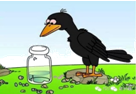 2018年下期期终考试试卷八年级物理参考答案一、选择题   每题3分，共36分二、填空题  每空2分，共20分13．m    cm         14．响度   声源      15．非晶体   吸热16．增大  增大        17．0.11   三、作图、实验题  共24分（每空2分）18．（8分）（1）左  缩小   （2）近  凹19．（8分）（1）温度不变  （2）98   低于  （3）乙  20．（8分）（1）右   （2）  （3）50    大 四、综合应用题 共20分21．答：（6分，每空2分）22．（6分）解：（1）24    （2）48 （每问3分）23．（8分）解：（1）水的体积：
；      （2分）（2）瓶子的容积：
，           （2分）
石块总体积：
；     （2分）（3）瓶内石块的总质量：
       （2分）
题次一二三四总分合分人得分题号123456789101112答案时间0123温度90989898序号物理现象物理知识1一声声巨响划破长空2激光投射出一条条光束3烟花“倒影”题号123456789101112答案ABCADCCDADCD序号物理知识1一声声巨响划破长空声音通过空气传播2激光投射出一条条光束光沿直线传播3烟花“倒影” 光的反射（平面镜成像）